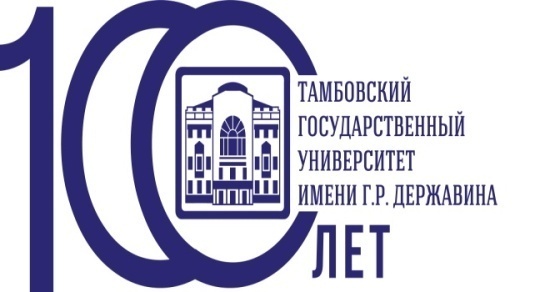 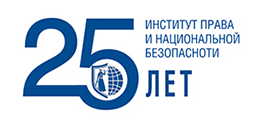 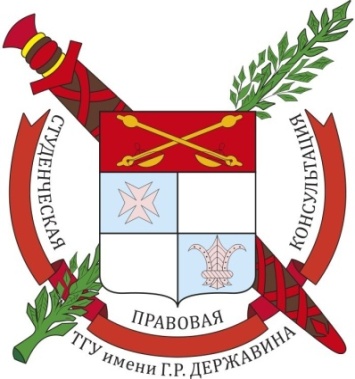 VI Региональная научно-практическая конференция с международным участием«Актуальные проблемы гражданского, арбитражного, административного процесса, исполнительного производства и адвокатской деятельности», посвященная 25-летию Института права и национальной безопасности Тамбовского государственного университета  имени Г.Р. ДержавинаКонференция состоится 29 марта 2019 года по адресу: г. Тамбов, ул. Советская 181 «Б», каб. 223. Начало регистрации с 10:30. Начало работы конференции с 11:00Форма участия:Очная, заочная (с публикацией в сборнике материалов Конференции)Направления Конференции:Гражданский процесс;Арбитражный процесс; Административное судопроизводство;Исполнительное производство;Адвокатская деятельность.УСЛОВИЯ УЧАСТИЯПри очном участии в конференции заявки и статьи направлять до 22 марта 2019 года, при заочном участия до 30 апреля 2019 года.Требования к оформлению статьиПараметры:Объем работы от 3-х до 6-ти страниц печатного текста формата А-4, поля 2 см. с каждой стороны при интервале 1.5Размер шрифта 14 тип – Times New Roman. Оформление работы:Название статьи – заглавными буквами, шрифт 14- жирное начертание, выравнивание по центру. Ниже через 1,5 интервал полужирным начертанием – инициалы и фамилия автора (соавторов), статус автора,  место учебы (выравнивание по центру).Ниже – инициалы научного руководителя, научная степень, научное звание (выравнивание  по центру).Абзацный отступ – 1,5Сноски оформляются постранично, размер шрифта 10 тип – Times New RomanСписок используемых источников не требуется. Страницы не нумеруются.При отправке заявки и статьи по электронной почте тема письма(сообщение) должна выглядеть следующим образом − «название конференции и ФИО участника» (Пример, Актуал. пробл. гражд., арбитр., админ., произв. и адвокат. деятел. – Петров А.А.)Электронный вариант заявки и статьи должен быть представить в отдельных файлах (например, Петров_заявка и Петров_доклад).Материалы для конференции и иная информация принимаются в электронном виде по e-mail: kafgptsp@yandex.ruУчастие в конференции бесплатное. Расходы на проезд и проживание иногородних участников конференции в случае очного участия осуществляются за счет направляющей стороны. Сборник материалов конференции будет рассылаться в электронном виде всем участникам конференции после его формирования. Контактное лицо: Кузьмина Виктория Сергеевна – заместитель руководителя СПК «Юридическая клиника» ТГУ им. Г.Р. Державина – 8 (920) 497-59-55Заявка на участие в научно-практической конференции «Актуальные проблемы гражданского, арбитражного, административного процесса, исполнительного производства и адвокатской деятельности», 29 марта 2019 года, г. ТамбовФИО автора полностью Статус участника (студент, магистрант, аспирант, соискатель и т.д.)Страна, городНаименование учебного заведения, факультетаНазвание статьи(!обычными прописными буквами, не заглавными!)Форма участия (очная/заочная)Выступление на конференции (да/нет)Телефон, E-mailНаучный руководитель (ФИО, научная степень, звание)